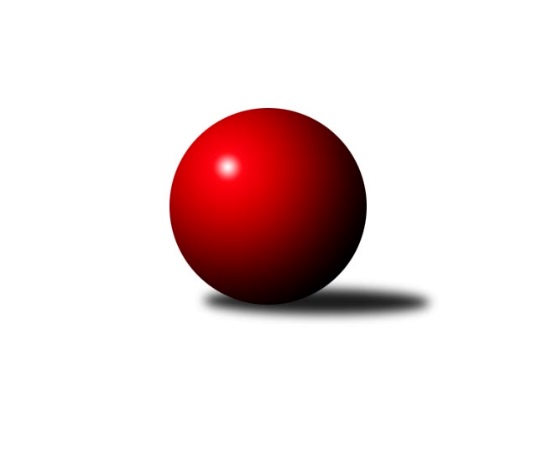 Č.15Ročník 2022/2023	14.2.2023Nejlepšího výkonu v tomto kole: 1461 dosáhlo družstvo: TJ Spartak Trhové Sviny EMeziokresní přebor ČB-ČK B 4 členné  2022/2023Výsledky 15. kolaSouhrnný přehled výsledků:Kuželky Borovany D	- TJ Spartak Trhové Sviny E	1:5	1357:1461	3.0:5.0	14.2.TJ Spartak Trhové Sviny D	- Kuželky Borovany E	5:0	1098:896	5.0:1.0	14.2.Tabulka družstev:	1.	TJ Spartak Trhové Sviny E	12	12	0	0	59.0 : 13.0 	65.0 : 31.0 	 1502	24	2.	TJ Spartak Trhové Sviny D	12	8	0	4	45.0 : 26.0 	54.5 : 39.5 	 1364	16	3.	TJ Nová Ves B	12	7	0	5	43.0 : 29.0 	53.5 : 42.5 	 1430	14	4.	Kuželky Borovany E	12	2	0	10	16.0 : 55.0 	34.5 : 59.5 	 1288	4	5.	Kuželky Borovany D	12	1	0	11	16.0 : 56.0 	30.5 : 65.5 	 1341	2Podrobné výsledky kola:	 Kuželky Borovany D	1357	1:5	1461	TJ Spartak Trhové Sviny E	Petra Aldorfová	 	 169 	 172 		341 	 1:1 	 336 	 	160 	 176		Jan Votruba	Karel Beleš	 	 178 	 180 		358 	 1:1 	 372 	 	198 	 174		Vlastimil Kříha	Ondřej Plzák	 	 172 	 178 		350 	 1:1 	 357 	 	182 	 175		Josef Svoboda	Milan Šimek	 	 163 	 145 		308 	 0:2 	 396 	 	198 	 198		Bohuslav Švepešrozhodčí: Jiří MalovanýNejlepší výkon utkání: 396 - Bohuslav Švepeš	 TJ Spartak Trhové Sviny D	1098	5:0	896	Kuželky Borovany E	Filip Rojdl	 	 195 	 210 		405 	 2:0 	 314 	 	155 	 159		František Stodolovský	Lukáš Průka	 	 191 	 150 		341 	 1:1 	 329 	 	156 	 173		Jaroslava Frdlíková	Nela Horňáková	 	 177 	 175 		352 	 2:0 	 253 	 	140 	 113		Iva Soukupovározhodčí: Josef SvobodaNejlepší výkon utkání: 405 - Filip RojdlPořadí jednotlivců:	jméno hráče	družstvo	celkem	plné	dorážka	chyby	poměr kuž.	Maximum	1.	Saša Sklenář 	TJ Nová Ves B	416.61	285.8	130.8	5.3	3/3	(441)	2.	Bohuslav Švepeš 	TJ Spartak Trhové Sviny E	410.51	286.6	123.9	8.2	3/3	(426)	3.	Bohuslav Švepeš 	TJ Spartak Trhové Sviny E	380.75	263.1	117.6	12.3	2/3	(414)	4.	Milan Bednář 	TJ Nová Ves B	378.24	276.6	101.7	12.1	3/3	(413)	5.	Josef Svoboda 	TJ Spartak Trhové Sviny E	377.08	263.8	113.3	8.4	3/3	(399)	6.	Filip Rojdl 	TJ Spartak Trhové Sviny D	375.50	271.8	103.8	12.3	2/3	(405)	7.	Milan Churavý 	TJ Nová Ves B	374.54	268.0	106.6	10.8	3/3	(394)	8.	Jiří Švepeš 	TJ Spartak Trhové Sviny E	371.75	266.8	105.0	10.5	2/3	(394)	9.	Nela Koptová 	TJ Spartak Trhové Sviny D	371.67	263.6	108.1	10.3	3/3	(407)	10.	Josef Špulka 	Kuželky Borovany D	368.28	261.0	107.3	11.7	3/3	(390)	11.	Josef Malík 	Kuželky Borovany E	367.86	269.7	98.2	13.3	3/3	(395)	12.	Jiří Janoch 	Kuželky Borovany E	359.50	265.8	93.8	13.3	2/3	(382)	13.	Bedřich Kroupa 	TJ Spartak Trhové Sviny D	358.77	261.4	97.4	15.2	3/3	(379)	14.	Vít Malík 	TJ Spartak Trhové Sviny D	353.50	253.0	100.5	13.5	2/3	(376)	15.	Nela Horňáková 	TJ Spartak Trhové Sviny D	352.75	257.0	95.8	14.1	2/3	(382)	16.	František Stodolovský 	Kuželky Borovany E	351.78	262.7	89.1	16.8	3/3	(383)	17.	Karel Beleš 	Kuželky Borovany D	349.52	253.9	95.6	16.1	3/3	(374)	18.	Jan Votruba 	TJ Spartak Trhové Sviny E	348.25	252.4	95.8	16.5	2/3	(368)	19.	Vlastimil Kříha 	TJ Spartak Trhové Sviny E	346.32	249.5	96.8	13.7	3/3	(403)	20.	Petra Aldorfová 	Kuželky Borovany D	344.25	250.3	94.0	10.5	2/3	(358)	21.	Jaroslava Frdlíková 	Kuželky Borovany E	341.17	257.7	83.5	17.8	2/3	(361)	22.	Ondřej Plzák 	Kuželky Borovany D	331.00	246.9	84.1	17.5	2/3	(355)	23.	František Polák 	TJ Spartak Trhové Sviny D	322.84	237.1	85.7	18.2	3/3	(397)	24.	Ladislav Staněk 	TJ Nová Ves B	315.56	238.4	77.2	20.4	3/3	(363)	25.	Milan Šimek 	Kuželky Borovany D	306.90	234.8	72.1	22.1	3/3	(345)	26.	Radomil Dvořák 	Kuželky Borovany E	306.25	235.3	71.0	23.9	2/3	(321)	27.	František Vašíček 	TJ Nová Ves B	304.48	229.8	74.7	21.4	3/3	(355)	28.	Tomáš Novotný 	Kuželky Borovany D	301.83	228.4	73.4	21.6	3/3	(327)	29.	Iva Soukupová 	Kuželky Borovany E	298.67	225.6	73.1	19.7	3/3	(365)	30.	Marie Dvořáková 	Kuželky Borovany E	285.33	215.8	69.5	25.7	3/3	(303)		Zbyněk Ilčík 	TJ Nová Ves B	351.00	250.0	101.0	14.0	1/3	(351)		Lukáš Průka 	TJ Spartak Trhové Sviny D	335.50	246.5	89.0	13.0	1/3	(341)		Vladimír Severin 	TJ Nová Ves B	331.00	242.0	89.0	15.0	1/3	(331)Sportovně technické informace:Starty náhradníků:registrační číslo	jméno a příjmení 	datum startu 	družstvo	číslo startu26908	Lukáš Průka	14.02.2023	TJ Spartak Trhové Sviny D	1x
Hráči dopsaní na soupisku:registrační číslo	jméno a příjmení 	datum startu 	družstvo	Program dalšího kola:16. kolo21.2.2023	út	17:00	TJ Spartak Trhové Sviny D - TJ Spartak Trhové Sviny E	21.2.2023	út	17:00	Kuželky Borovany D - TJ Nová Ves B				-- volný los -- - Kuželky Borovany E	Nejlepší šestka kola - absolutněNejlepší šestka kola - absolutněNejlepší šestka kola - absolutněNejlepší šestka kola - absolutněNejlepší šestka kola - dle průměru kuželenNejlepší šestka kola - dle průměru kuželenNejlepší šestka kola - dle průměru kuželenNejlepší šestka kola - dle průměru kuželenNejlepší šestka kola - dle průměru kuželenPočetJménoNázev týmuVýkonPočetJménoNázev týmuPrůměr (%)Výkon2xFilip RojdlTr. Sviny D40512xBohuslav ŠvepešSp. T.Sviny  E113.9439612xBohuslav ŠvepešSp. T.Sviny  E3962xFilip RojdlTr. Sviny D111.854056xVlastimil KříhaSp. T.Sviny  E3725xVlastimil KříhaSp. T.Sviny  E107.033722xKarel BelešBorovany D3582xKarel BelešBorovany D103.013588xJosef SvobodaSp. T.Sviny  E3575xJosef SvobodaSp. T.Sviny  E102.723573xNela HorňákováTr. Sviny D3522xOndřej PlzákBorovany D100.7350